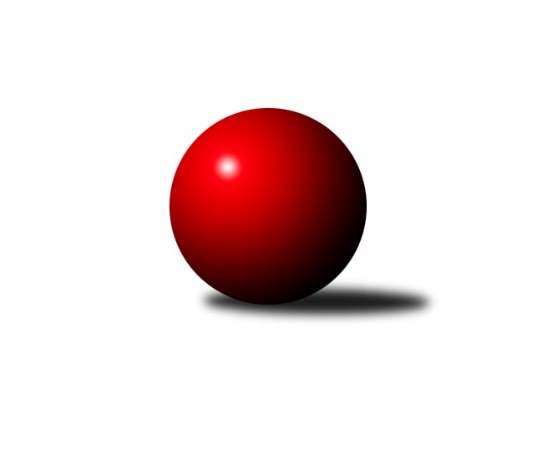 Č.1Ročník 2018/2019	4.5.2024 Východočeská soutěž skupina A 2018/2019Statistika 1. kolaTabulka družstev:		družstvo	záp	výh	rem	proh	skore	sety	průměr	body	plné	dorážka	chyby	1.	Vrchlabí D	1	1	0	0	13 : 3 	(8.5 : 3.5)	2466	2	1730	736	52	2.	Loko Trutnov D	1	1	0	0	12 : 4 	(9.0 : 3.0)	2254	2	1585	669	61	3.	Jilemnice A	1	1	0	0	10 : 6 	(6.0 : 6.0)	2297	2	1672	625	69	4.	Rokytnice C	1	0	0	1	6 : 10 	(6.0 : 6.0)	2272	0	1591	681	57	5.	Nová Paka C	1	0	0	1	4 : 12 	(3.0 : 9.0)	2137	0	1546	591	91	6.	České Meziříčí B	1	0	0	1	3 : 13 	(3.5 : 8.5)	2387	0	1726	661	61Tabulka doma:		družstvo	záp	výh	rem	proh	skore	sety	průměr	body	maximum	minimum	1.	Jilemnice A	1	1	0	0	10 : 6 	(6.0 : 6.0)	2297	2	2297	2297	2.	Vrchlabí D	0	0	0	0	0 : 0 	(0.0 : 0.0)	0	0	0	0	3.	Rokytnice C	0	0	0	0	0 : 0 	(0.0 : 0.0)	0	0	0	0	4.	Loko Trutnov D	0	0	0	0	0 : 0 	(0.0 : 0.0)	0	0	0	0	5.	Nová Paka C	1	0	0	1	4 : 12 	(3.0 : 9.0)	2137	0	2137	2137	6.	České Meziříčí B	1	0	0	1	3 : 13 	(3.5 : 8.5)	2387	0	2387	2387Tabulka venku:		družstvo	záp	výh	rem	proh	skore	sety	průměr	body	maximum	minimum	1.	Vrchlabí D	1	1	0	0	13 : 3 	(8.5 : 3.5)	2466	2	2466	2466	2.	Loko Trutnov D	1	1	0	0	12 : 4 	(9.0 : 3.0)	2254	2	2254	2254	3.	Jilemnice A	0	0	0	0	0 : 0 	(0.0 : 0.0)	0	0	0	0	4.	Nová Paka C	0	0	0	0	0 : 0 	(0.0 : 0.0)	0	0	0	0	5.	České Meziříčí B	0	0	0	0	0 : 0 	(0.0 : 0.0)	0	0	0	0	6.	Rokytnice C	1	0	0	1	6 : 10 	(6.0 : 6.0)	2272	0	2272	2272Tabulka podzimní části:		družstvo	záp	výh	rem	proh	skore	sety	průměr	body	doma	venku	1.	Vrchlabí D	1	1	0	0	13 : 3 	(8.5 : 3.5)	2466	2 	0 	0 	0 	1 	0 	0	2.	Loko Trutnov D	1	1	0	0	12 : 4 	(9.0 : 3.0)	2254	2 	0 	0 	0 	1 	0 	0	3.	Jilemnice A	1	1	0	0	10 : 6 	(6.0 : 6.0)	2297	2 	1 	0 	0 	0 	0 	0	4.	Rokytnice C	1	0	0	1	6 : 10 	(6.0 : 6.0)	2272	0 	0 	0 	0 	0 	0 	1	5.	Nová Paka C	1	0	0	1	4 : 12 	(3.0 : 9.0)	2137	0 	0 	0 	1 	0 	0 	0	6.	České Meziříčí B	1	0	0	1	3 : 13 	(3.5 : 8.5)	2387	0 	0 	0 	1 	0 	0 	0Tabulka jarní části:		družstvo	záp	výh	rem	proh	skore	sety	průměr	body	doma	venku	1.	Loko Trutnov D	0	0	0	0	0 : 0 	(0.0 : 0.0)	0	0 	0 	0 	0 	0 	0 	0 	2.	Jilemnice A	0	0	0	0	0 : 0 	(0.0 : 0.0)	0	0 	0 	0 	0 	0 	0 	0 	3.	České Meziříčí B	0	0	0	0	0 : 0 	(0.0 : 0.0)	0	0 	0 	0 	0 	0 	0 	0 	4.	Nová Paka C	0	0	0	0	0 : 0 	(0.0 : 0.0)	0	0 	0 	0 	0 	0 	0 	0 	5.	Rokytnice C	0	0	0	0	0 : 0 	(0.0 : 0.0)	0	0 	0 	0 	0 	0 	0 	0 	6.	Vrchlabí D	0	0	0	0	0 : 0 	(0.0 : 0.0)	0	0 	0 	0 	0 	0 	0 	0 Zisk bodů pro družstvo:		jméno hráče	družstvo	body	zápasy	v %	dílčí body	sety	v %	1.	Vladimír Pavlík 	Loko Trutnov D 	2	/	1	(100%)		/		(%)	2.	Josef Doležal 	Loko Trutnov D 	2	/	1	(100%)		/		(%)	3.	Zuzana Hartychová 	Rokytnice C 	2	/	1	(100%)		/		(%)	4.	Filip Matouš 	Vrchlabí D 	2	/	1	(100%)		/		(%)	5.	Pavel Gracias 	Vrchlabí D 	2	/	1	(100%)		/		(%)	6.	Tomáš Fejfar 	Loko Trutnov D 	2	/	1	(100%)		/		(%)	7.	Martin Voksa 	Jilemnice A 	2	/	1	(100%)		/		(%)	8.	Jiří Škoda 	Loko Trutnov D 	2	/	1	(100%)		/		(%)	9.	Martin Pešta 	Nová Paka C 	2	/	1	(100%)		/		(%)	10.	Václav Vejdělek 	Vrchlabí D 	2	/	1	(100%)		/		(%)	11.	Dušan Fajstauer 	Jilemnice A 	2	/	1	(100%)		/		(%)	12.	Milan Brouček 	České Meziříčí B 	2	/	1	(100%)		/		(%)	13.	Eva Kopecká 	Vrchlabí D 	2	/	1	(100%)		/		(%)	14.	František Zuzánek 	Jilemnice A 	2	/	1	(100%)		/		(%)	15.	Jaroslav Vízek 	Rokytnice C 	2	/	1	(100%)		/		(%)	16.	Petr Janouch 	Rokytnice C 	2	/	1	(100%)		/		(%)	17.	Aleš Rolf 	Nová Paka C 	2	/	1	(100%)		/		(%)	18.	Miloslava Graciasová 	Vrchlabí D 	1	/	1	(50%)		/		(%)	19.	Jaroslav Šrámek 	České Meziříčí B 	1	/	1	(50%)		/		(%)	20.	Marie Kuhová 	Vrchlabí D 	0	/	1	(0%)		/		(%)	21.	Jan Bernhard 	České Meziříčí B 	0	/	1	(0%)		/		(%)	22.	Daniel Zuzánek 	Rokytnice C 	0	/	1	(0%)		/		(%)	23.	Ladislav Škaloud 	Rokytnice C 	0	/	1	(0%)		/		(%)	24.	Petr Horáček 	Jilemnice A 	0	/	1	(0%)		/		(%)	25.	Karel Truhlář 	Jilemnice A 	0	/	1	(0%)		/		(%)	26.	František Jankto 	Loko Trutnov D 	0	/	1	(0%)		/		(%)	27.	Jaroslav Novák 	České Meziříčí B 	0	/	1	(0%)		/		(%)	28.	Jan Soviar 	Nová Paka C 	0	/	1	(0%)		/		(%)	29.	Jiří Ryšavý 	Loko Trutnov D 	0	/	1	(0%)		/		(%)	30.	Lenka Havlínová 	Nová Paka C 	0	/	1	(0%)		/		(%)	31.	Daniel Válek 	Nová Paka C 	0	/	1	(0%)		/		(%)	32.	Eva Novotná 	Rokytnice C 	0	/	1	(0%)		/		(%)	33.	Michal Horáček 	České Meziříčí B 	0	/	1	(0%)		/		(%)	34.	Eva Šurdová 	Nová Paka C 	0	/	1	(0%)		/		(%)	35.	Jaroslav Pumr 	České Meziříčí B 	0	/	1	(0%)		/		(%)	36.	Pavel Müller 	Jilemnice A 	0	/	1	(0%)		/		(%)Průměry na kuželnách:		kuželna	průměr	plné	dorážka	chyby	výkon na hráče	1.	České Meziříčí, 1-2	2426	1728	698	56.5	(404.4)	2.	Jilemnice, 1-2	2284	1631	653	63.0	(380.8)	3.	Nová Paka, 1-2	2195	1565	630	76.0	(365.9)Nejlepší výkony na kuželnách:České Meziříčí, 1-2Vrchlabí D	2466	1. kolo	Pavel Gracias 	Vrchlabí D	445	1. koloČeské Meziříčí B	2387	1. kolo	Milan Brouček 	České Meziříčí B	417	1. kolo		. kolo	Miloslava Graciasová 	Vrchlabí D	415	1. kolo		. kolo	Jaroslav Šrámek 	České Meziříčí B	415	1. kolo		. kolo	Jaroslav Pumr 	České Meziříčí B	413	1. kolo		. kolo	Václav Vejdělek 	Vrchlabí D	409	1. kolo		. kolo	Filip Matouš 	Vrchlabí D	403	1. kolo		. kolo	Jaroslav Novák 	České Meziříčí B	401	1. kolo		. kolo	Marie Kuhová 	Vrchlabí D	401	1. kolo		. kolo	Eva Kopecká 	Vrchlabí D	393	1. koloJilemnice, 1-2Jilemnice A	2297	1. kolo	Petr Janouch 	Rokytnice C	422	1. koloRokytnice C	2272	1. kolo	Jaroslav Vízek 	Rokytnice C	401	1. kolo		. kolo	František Zuzánek 	Jilemnice A	398	1. kolo		. kolo	Petr Horáček 	Jilemnice A	394	1. kolo		. kolo	Zuzana Hartychová 	Rokytnice C	392	1. kolo		. kolo	Karel Truhlář 	Jilemnice A	387	1. kolo		. kolo	Pavel Müller 	Jilemnice A	380	1. kolo		. kolo	Ladislav Škaloud 	Rokytnice C	378	1. kolo		. kolo	Martin Voksa 	Jilemnice A	370	1. kolo		. kolo	Dušan Fajstauer 	Jilemnice A	368	1. koloNová Paka, 1-2Loko Trutnov D	2254	1. kolo	Aleš Rolf 	Nová Paka C	429	1. koloNová Paka C	2137	1. kolo	František Jankto 	Loko Trutnov D	416	1. kolo		. kolo	Martin Pešta 	Nová Paka C	405	1. kolo		. kolo	Josef Doležal 	Loko Trutnov D	394	1. kolo		. kolo	Tomáš Fejfar 	Loko Trutnov D	386	1. kolo		. kolo	Jiří Škoda 	Loko Trutnov D	383	1. kolo		. kolo	Jiří Ryšavý 	Loko Trutnov D	352	1. kolo		. kolo	Lenka Havlínová 	Nová Paka C	347	1. kolo		. kolo	Daniel Válek 	Nová Paka C	335	1. kolo		. kolo	Vladimír Pavlík 	Loko Trutnov D	323	1. koloČetnost výsledků:	4.0 : 12.0	1x	3.0 : 13.0	1x	10.0 : 6.0	1x